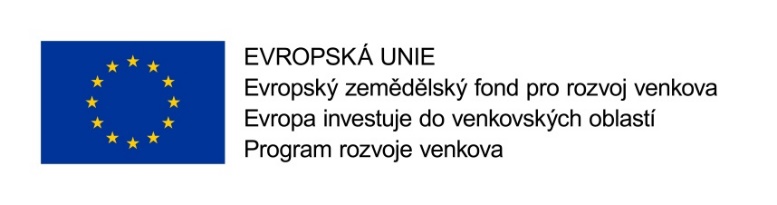 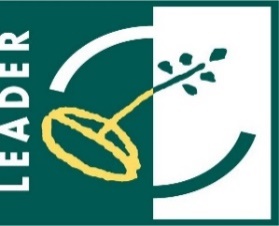 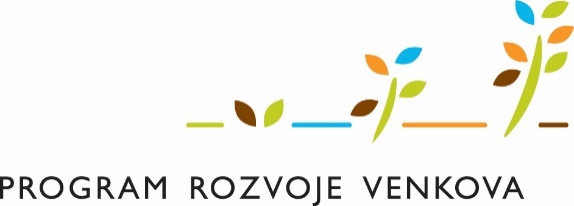 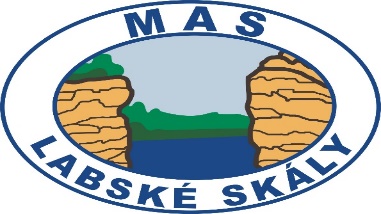 BESEDA 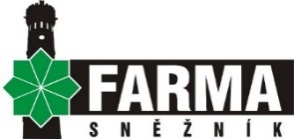 Srdečně Vás zveme na besedu dne 21. 10. 2018 (neděle) od 15.00 hodin.Místem konání je Stellplatz Sněžník (parkoviště pro obytné vozy) – nad restaurací Hraniční bouda.Beseda je zaměřena na informace týkající se představení údržby zeleně (louky na Sněžníku), včetně informací o národním parku (pozvání přijal pan Rybář – strážce parku) a specificích údržby trvalého travního porostu na Sněžníku.Na místě bude vystavena zemědělská technika, která byla pořízena  v rámci projektu  - „Sněžník – zpět ke kořenům s novou farmou“  - spolufinancovaného  z Programu rozvoje venkova v rámci                         2. výzvy MAS Labské skály PRV.Připraveno bude i malé občerstvení.